Quarter 1 Practice RecordsSeptember 5 - Oct 28Practice Expectations: AT MINIMUM, you should practice 20 minutes each day for 5 days each week.There will be extra credit opportunities for going above and beyond practice expectations.Practice Records are due the first school day of each week. PAY ATTENTION to due dates. Weeks do not always start on Mondays, due to holidays and other events.Friday is the last day you can turn in your record for the week. Once the next week begins, records from previous weeks will not be accepted.If you are sick, go out of town, or have an emergency, please turn in a parent note with your record in order to be excused.Grading:100% On Time, Completed, Parent Signature75%   Incomplete, but with parent signature50%   No Parent Signature and/or missing more than 2 days0%     Not turned in by Friday of week dueFor each day late, your assignment grade will drop by 10%. i.e. if turned in on Tuesday, you’ll have a 90%, Wednesday is a 80%, etc. An incomplete means 2 or more days missing and/or all questions not answered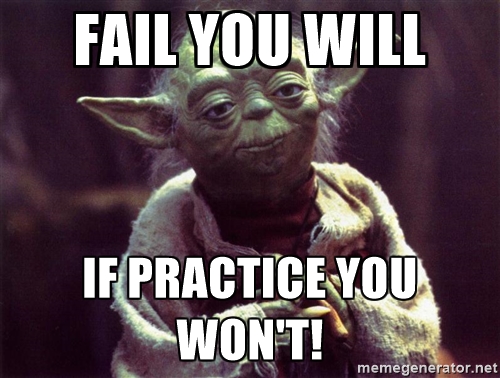 Week 2 Practice Record: DUE MONDAY, SEPTEMBER 12What is one thing you improved this week?_____________________________________________________________________________Parent Signature_____________________________________________________________________________Week 3 Practice Record: DUE MONDAY, SEPTEMBER 19What is one thing you improved this week?_____________________________________________________________________________Parent Signature_____________________________________________________________________________Week 4 Practice Record: DUE MONDAY, SEPTEMBER 26What is one thing you improved this week?_____________________________________________________________________________Parent Signature_____________________________________________________________________________Week 5 Practice Record: DUE MONDAY, OCTOBER 3What is one thing you improved this week?_____________________________________________________________________________Parent Signature_____________________________________________________________________________Week 6 Practice Record: DUE MONDAY, OCTOBER 10What is one thing you improved this week?_____________________________________________________________________________Parent Signature_____________________________________________________________________________Week 7 Practice Record: DUE MONDAY, OCTOBER 17What is one thing you improved this week?_____________________________________________________________________________Parent Signature_____________________________________________________________________________Week 8 Practice Record: DUE MONDAY, OCTOBER 24What is one thing you improved this week?_____________________________________________________________________________Parent Signature_____________________________________________________________________________Week 9 Practice Record: DUE FRIDAY, OCTOBER 28End of Quarter Reflection Questions (Please answer using complete sentences). 10 PTS.What are 3 things you improved most this quarter?__________________________________________________________________________________________________________________________________________________________________________________________________________________________________________What are 3 musical goals you have for the 2nd quarter?__________________________________________________________________________________________________________________________________________________________________________________________________________________________________________Parent Signature ______________________________________________________Start TimeEnd TimeWhat Did You Practice?EXAMPLE3:30pm4:00pmSI #7 & 8, Disney mes. 1-20Mon., Sept 5	Tues., Sept 6Wed., Sept 7Thur., Sept 8Fri., Sept 9Sat., Sept 10Sun., Sept 11Start TimeEnd TimeWhat Did You Practice?EXAMPLE3:30pm4:00pmSI #7 & 8, Disney mes. 1-20Mon., Sept 12	Tues., Sept 13Wed., Sept 14Thur., Sept 15Fri., Sept 16Sat., Sept 17Sun., Sept 18Start TimeEnd TimeWhat Did You Practice?EXAMPLE3:30pm4:00pmSI #7 & 8, Disney mes. 1-20Mon., Sept 19	Tues., Sept 20Wed., Sept 21Thur., Sept 22Fri., Sept 23Sat., Sept 24Sun., Sept 25Start TimeEnd TimeWhat Did You Practice?EXAMPLE3:30pm4:00pmSI #7 & 8, Disney mes. 1-20Mon., Sept 26	Tues., Sept 27Wed., Sept 28Thur., Sept 29Fri., Sept 30Sat., Oct. 1Sun., Oct 2Start TimeEnd TimeWhat Did You Practice?EXAMPLE3:30pm4:00pmSI #7 & 8, Disney mes. 1-20Mon., Oct 3	Tues., Oct 4Wed., Oct 5Thur., Oct 6Fri., Oct 7Sat., Oct. 8Sun., Oct 9Start TimeEnd TimeWhat Did You Practice?EXAMPLE3:30pm4:00pmSI #7 & 8, Disney mes. 1-20Mon., Oct 10	Tues., Oct 11Wed., Oct 12Thur., Oct 13Fri., Oct 14Sat., Oct. 15Sun., Oct 16Start TimeEnd TimeWhat Did You Practice?EXAMPLE3:30pm4:00pmSI #7 & 8, Disney mes. 1-20Mon., Oct 17	Tues., Oct 18Wed., Oct 19Thur., Oct 20Fri., Oct 21Sat., Oct. 22Sun., Oct 23Start TimeEnd TimeWhat Did You Practice?EXAMPLE3:30pm4:00pmSI #7 & 8, Disney mes. 1-20Mon., Oct 24	Tues., Oct 25Wed., Oct 26Thur., Oct 27Fri., Oct 28